【主日事工分配】Sunday Service Personnel【教會聚會表】       基督教紐約聖教會週報Queens Taiwanese Evangelical Church第04週 主後AD 2014年01月26日                年度金句Key Verse of the Year                      以賽亞書40:31「但那些仰望耶和華的人，必從新得力；他們必像鷹一樣展翅上騰；他們奔跑，也不困倦，他們行走，也不疲乏。」紐約聖教會早/午堂崇拜程序第04週 2014年01月26日早堂: 上午9:30am	                   午堂: 上午10:45am司會: 潘巨明弟兄                    司會: 簡英仁弟兄                          司琴: 張美琴姊妹                    司琴: 劉淑清姊妹                        序樂 ………………… (會眾安靜默禱) …………………… 司琴宣召………………………………………………………………司會讚美……早堂:1.「       」          午堂: 1.「耶穌愛阮」              2.「       」               2.「甲主作伙行」牧禱……………………………………………………尤陽生牧師              讀經……………「賽41:1-4,8-10; 42:3-4；羅8:25」……………司會信息…………《怎樣等候神? (三)──堅忍到底》…………尤陽生牧師奉獻………………「獻己於主」 (生命聖詩458首) …早堂:葉秀榮姊妹		      (如果你還不瞭解奉獻的意義，請暫時不必奉獻)   午堂:陳月華姐妹頌榮……………「普天之下萬國眾生」(聖歌29首)」……………會眾祝禱…………………………………………………尤陽生牧師阿們………………………「阿們頌」………………………… 會眾殿樂…………………… (會眾安靜默禱)…………………… ……司琴～～～～～～～～～～～～～～～～～～～～～～～～～～～～～～～～～～讀金句：（以賽亞書41:10）消息報告及歡迎………………………………………………司會【紐約聖教會-各團隊負責同工】Church Co-worker Team    【9-12月秋季早午堂成人主日學】Mandarin Sunday School Classes 【小組聚會】Mandarin Small Groups 【01/19/2014主日聚會人數】Attendance【教會消息與歡迎】 第04週 01/26/2014  值月同工:朱世杰弟兄一週消息詩班今天請留下在主堂練唱。下週主日2/2早午堂謹守聖餐，請預備您的心記念主的愛。下週主日2/2早午堂崇拜中有祝兒式，有意願參加的父母及小孩，請向尤牧師報名。本週四晚上1/30華人除夕夜，祝大家新年平安，當天教會禱告會改為各家團圓感恩。歡迎今天新朋友及過訪的主內兄姊，願神賜恩於你/妳。營會活動「更新姊妹讀經營」將於3/21-23(五-日)在America’s Keswick Christian Conference & Retreat Center 601 Route 530 Whiting, NJ 08759舉行，主題:「培養基督徒的氣質-登山寶訓選讀」，報名費每人$150。集體報名每6人可有1人免費，優惠報名3/10截止。意者請洽薛婉華姐妹。歐洲校園德東校園留學生福音事工: 范大勝、錢致瑜夫婦，呂孝培牧師，丁同甘長老，全職宣教士佘明恩、金磊夫婦。中期同工高如珊姐妹，將於下週內返美，請為她的身心得力代求。【肢體代禱】陳蓉姐妹(歐振光弟兄太太)，目前出院回家休養，請紀念。馬昆姐妹目前仍在復健中心，請代禱。鄭賢堅弟兄目前在護理中心，請紀念。身體欠安肢體:馬昆，陳蓉，鄭賢堅，郭秀卿，張董繼璜，戎嗣定，虞佳敏，高牧師，韓王桂枝，陳許秀鳳，郭振玉，張靜，謝簡紅緞，謝麗玉，張舜珍，謝熊聯芳，吳小玲。               〜靈修花園Garden of Devotion〜    「豐盛人生」－每日靈修進度01/26/14-02/01/201401/26主日-馬太福音28:18-20「教訓人遵守」01/27週一-以賽亞書54:11、14-17「神的保護」01/28週二-雅各書4:1-6「不可妄求」01/29週三-腓立比書1:19-25「活著就是基督」01/30週四-使徒行傳5:34-35、38-41「配為主名受辱」01/31週五-以賽亞書43:18-21「曠野開道路」02/01週六-哥林多後書8:8-11「主先獻上自己」【紐約聖教會主日崇拜】	   第04週 01/26/2014   尤陽生牧師講題：《怎樣等候神? (三)──堅忍到底》經文：賽41:1-4,8-10; 42:3-4；羅8:25大綱/筆記：一、察驗信心二、積極準備三、堅忍到底 1.確認          A.神無比       (賽41:1b-4; 42:3-4a)B.神應許       (賽41:8-10)2.          得力A.人可       得力(賽40:31; 41:1a)B.人須靜默       (賽41:1a; 42:4b；羅8:25)【2014年二月份聚會及活動】日期01/26早堂崇拜01/26午堂崇拜02/02早堂崇拜02/02午堂崇拜證道尤陽生牧師尤陽生牧師尤陽生牧師尤陽生牧師司會潘巨明簡英仁林振成領詩周曉霞周娟娟林振成徐惠敏尤黃美玲孫瑞松戎嗣定曹大為劉淑清/劉依清徐嘉君/黃彥璋司琴張美琴劉淑清張美琴劉淑瓊司獻葉秀榮陳月華刁本彬張麗珍招待葉秀榮鄭蓓莉譚麗卿游玉花刁本彬王積惠張麗珍蔡秀美關懷點名薛婉華譚麗卿葉秀榮游玉花歡迎隊宋小蓉譚麗卿王惠筠譚麗卿投影片皇甫超坤黃彥璋曾錦秀簡英仁音響燈光曹大為孫彥芳駱良基孫彥芳獻花鄭賢堅鄭賢堅王秀華王秀華聚會內容聚會日期聚會時間負責/聯絡人電話早堂華語崇拜每週日9:30am尤陽生牧師718-746-4199午堂台語崇拜每週日10:45am尤陽生牧師718-746-4199英文崇拜每週日12:15pm尤陽生牧師718-746-4199兒童崇拜/兒童主日學每週日9:30分班/10:45合班/12:00分班朱世杰弟兄917-566-8602成人主日學(早/午堂)每週日早-10:45am午-12:00pm孫瑞松弟兄646-283-0050英文主日學每週日11:00am陳鴻成弟兄516-569-3979詩班練習每週日2:00pm劉淑清姊妹516-791-2313系統查經造就每週二7:45pm尤陽生牧師718-746-4199禱告會每週三每週四每週四8:00pm 10:30am(暫停)7:30pm (教會)楊自豪弟兄(家)高師母(家)尤陽生牧師646-823-5359718-423-4550718-746-4199英文初/高中團契  大學團契每週五每週五7:30pm 7:30pm陳鴻成弟兄516-569-3979弟兄團契不定期陳鴻成弟兄516-569-3979姊妹團契不定期王積惠姊妹646-595-6996                       年度主題展翅上騰的信心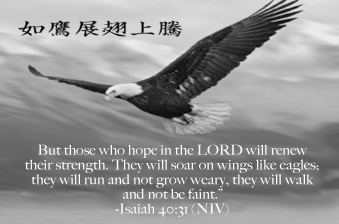 榮譽牧師：高耀民牧師(Rev. Benjamin Kao)主任牧師：尤陽生牧師(Rev. Johnson Yu) TEL:(718) 746-4199值月同工：朱世杰第兄(Scott Chu) TEL:(917) 566-8602教會地址：40-31 165th Street, Flushing, NY 11358教會電話及傳真: (718)460-6326  教會網址：qtecny.wtc.net(華語)「不要懼怕，因為我與你同在；不要四處張望，因為我是你的上帝，        我必堅固你，我必幫助你；我必用公義的右手扶持你。」(台語)「你莫得驚惶，因為我及你相及佇啲；莫得懔懾(lún-neh)，因為         我是你的上帝。我的確堅固你，我的確幫助你；我的確用我公義         的正手扶持你。」․主席:尤陽生牧師718-746-4199  ․副主席: 朱世杰917-566-8602․主席:尤陽生牧師718-746-4199  ․副主席: 朱世杰917-566-8602․主席:尤陽生牧師718-746-4199  ․副主席: 朱世杰917-566-8602․主席:尤陽生牧師718-746-4199  ․副主席: 朱世杰917-566-8602組別同工及聯絡電話組別同工及聯絡電話行政王志偉718-591-1946英文部敬拜黃文華917-678-1536英文部關懷張文雄718-380-7553王曉暉646-705-1285兒童部朱世杰917-566-8602造就孫瑞松646-283-0050宣教林振成917-754-8503事奉簡英仁516-791-2313財務黃麗淑718-380-5489班別主題對象老師教室慕道班抉擇之路尚未決志信主或決志而未受洗者王志偉  王秀華﹝早堂﹞尤黃美玲﹝午堂--慕道初信班﹞一樓B教室隔壁小班教室初信班初信造就受洗未滿兩年者朱世杰  駱良基﹝早堂﹞一樓A教室造就班約翰福音一般信徒孫瑞松黃麗淑陳林妙瑛周娟娟張俊雄簡英仁鍾仁賢-午堂一樓大廳隔壁大班教室僕人聚會時間聚會地點聯絡電話長輩喜樂小組-張文雄夫婦週二10:00am 40-31 165th Street -教會(646) 427-7040好消息小組-潘巨明夫婦週六7: 00pm45-22 170th St. -Flushing(718) 359-4096張哲雄夫婦週五8:00pm -畫室(718) 463-4701社青小組-陳鴻成夫婦週五7:30pm40-31 165th Street -教會(646) 267-3815王志偉夫婦週六2:00pm69-62 184th St.新鮮草原(718) 591-1946施旭耀夫婦週六4:00pm40-31 165th Street -教會(646) 331-8978王曉暉姊妹週六7:00pm42-55 Colden St #7F-家(646) 705-1285桌球練習-林振成弟兄;週一,三8-10pm週六2-6 pm40-31 165th Street -教會(917) 754-8503        【09/15/13主日奉獻明細及總計】Offertory Details        【09/15/13主日奉獻明細及總計】Offertory Details十一奉獻#210:$100/#225:$100/#55:$220/#66:$200/#220:$42/#97:$50/CT:$20#257:$30/#YSC:$20/#JSP:$60/#ZY:$50/CJ:$20/SA:$20/#49:$300#13:$120/#207:$50/SPY:$300/HM:$150/#265:$100/#247:$50感恩奉獻#64:$50/#236:$100/#31:$20/#235:$40/#209:$50/WKC:$100/GS:$100SJM:$10/CP:$10/ZM:$20/KC:$10/JS:$5/HHF:$100/HLC:$100其他奉獻#ZM:$5(宣教)日期Date時間Time活動內容Meeting/Activities連絡人Contact聯絡電話TEL2/2, 2/168 am同工早禱會尤陽生牧師(718) 746-41992/29:30/10:45am早、午分堂守聖餐黃文華姐妹(917) 678-15362/99:30/10:45am高俐理姐妹信息分享尤陽生牧師(718) 746-41992/169:30/10:45am宣教主日尤陽生牧師(718) 746-41992/1612 pm英文堂守聖餐黃文華姐妹(917) 678-1536